Dear ________ (sweetheart’s name),I received your goodbye letter today. I will not lie; it was hard to read it. I choked up a couple of times while reading your letter.What we shared was special. It will be hard to live without you. I am pretty sure that I will miss you.But what comforts me, is the fact that you are an independent man/ woman. You know how to take care of yourself. You have always been better at it than I have been. I wish you all the best in your life. As you would say, rock it!I will always love you!Your truly,_______ (your name)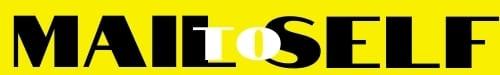 